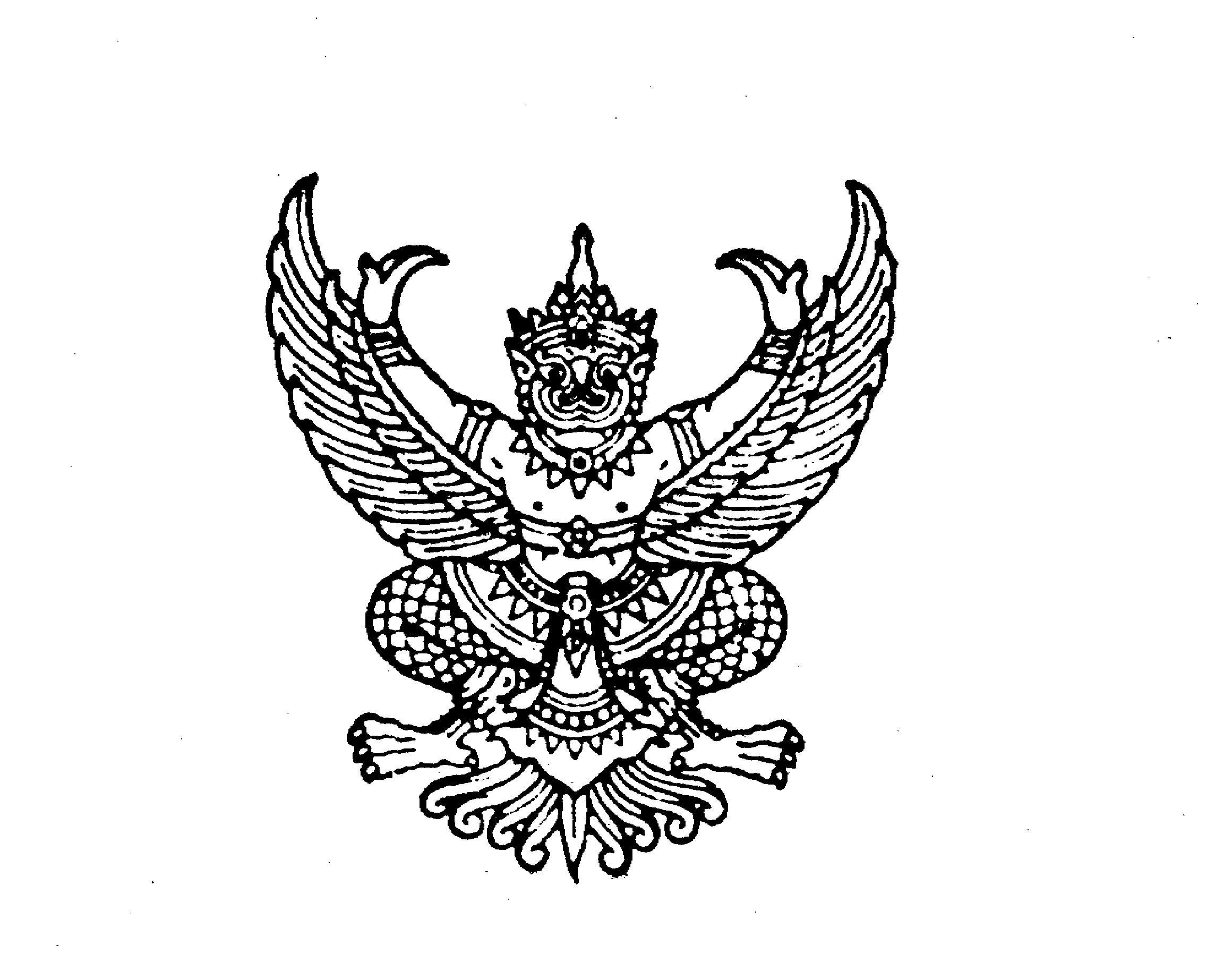 ประกาศจังหวัด........................................................เรื่อง รายชื่อผู้ที่ผ่านการประเมินบุคคลเพื่อแต่งตั้งให้ดำรงตำแหน่งประเภทวิชาการ ระดับ...................ของโรงพยาบาล................................. สำนักงานสาธารณสุขจังหวัด.................................				ตามหนังสือสำนักงาน ก.พ. ที่ นร 1006/ว 14 ลงวันที่ 11 สิงหาคม 2564 ได้กำหนดหลักเกณฑ์และวิธีการประเมินบุคคลเพื่อเลื่อนขึ้นแต่งตั้งให้ดำรงตำแหน่งในตำแหน่งระดับควบ และมีผู้ครองตำแหน่งนั้นอยู่ โดยให้ผู้มีอำนาจสั่งบรรจุตามมาตรา 57 หรือผู้ที่ได้รับมอบหมายเป็นผู้ประเมินบุคคล 
ตามหลักเกณฑ์และวิธีการที่ อ.ก.พ. กรม กำหนด นั้น       		จังหวัด.....................................ได้คัดเลือกข้าราชการผู้ผ่านการประเมินบุคคลที่จะเข้ารับ
การประเมินผลงาน เพื่อแต่งตั้งให้ดำรงตำแหน่งในระดับที่สูงขึ้น (ตำแหน่งระดับควบ)  จำนวน ............. ราย ดังนี้ลำดับที่            ชื่อ-สกุล          ตำแหน่งที่ได้รับการคัดเลือก                   ส่วนราชการ1.          นาย ก  	            นักวิชาการสาธารณสุข	           สำนักงานสาธารณสุขจังหวัด.................                                           ชำนาญการ			 โรงพยาบาล..........................................
                                           (ด้านบริการทางวิชาการ)            กลุ่มงานเวชกรรมสังคม								 งานป้องกันควบคุมโรคและระบาดวิทยา	2.           นาย ข  	            นักวิชาการสาธารณสุข	           สำนักงานสาธารณสุขจังหวัด.................                                           ชำนาญการ			 โรงพยาบาล..........................................
                                           (ด้านบริการทางวิชาการ)            กลุ่มงานเวชกรรมสังคม								 งานคุ้มครองผู้บริโภครายละเอียดแนบท้ายประกาศนี้    		ทั้งนี้ ให้ผู้ผ่านการประเมินบุคคล เพื่อเลื่อนระดับสูงขึ้น จัดส่งผลงานประเมินตามจำนวน
และเงื่อนไขที่คณะกรรมการประเมินผลงานกำหนด ภายใน 180 วัน นับแต่วันที่ประกาศรายชื่อผู้ที่ผ่านการประเมินบุคคล หากพ้นระยะเวลาดังกล่าวแล้ว ผู้ที่ผ่านการประเมินบุคคลยังไม่ส่งผลงานจะต้องขอรับการประเมินบุคคลใหม่ อนึ่ง หากมีผู้ใดจะทักท้วงให้ทักท้วงได้ ภายใน 30 วัน นับตั้งแต่วันประกาศ				ประกาศ  ณ  วันที่  ....................................... พ.ศ. ......................                                                                                           		                                              (ลงชื่อ) ..........................................                                                                        (..........................................)           	                    ผู้มีอำนาจสั่งบรรจุตามมาตรา 57บัญชีรายละเอียดแนบท้ายประกาศจังหวัด......................................เรื่อง รายชื่อผู้ที่ผ่านการประเมินบุคคลเพื่อแต่งตั้งให้ดำรงตำแหน่งประเภทวิชาการ ระดับ...................ของโรงพยาบาล................................. สำนักงานสาธารณสุขจังหวัด.................................แบบเสนอแนวคิดการพัฒนาหรือปรับปรุงงาน
(ระดับ........................................)
1.  เรื่อง....................................................................................................................................................................2.  หลักการและเหตุผล............................................................................................................................................
     ............................................................................................................................................................................
     ............................................................................................................................................................................
     ............................................................................................................................................................................3.  บทวิเคราะห์/แนวความคิด/ข้อเสนอ และข้อจำกัดที่อาจเกิดขึ้นและแนวทางแก้ไข         
     ............................................................................................................................................................................
     ............................................................................................................................................................................
     .............................................................................................................................................................................
     .............................................................................................................................................................................4.  ผลที่คาดว่าจะได้รับ     
     .............................................................................................................................................................................
     .............................................................................................................................................................................
     ............................................................................................................................................................................
     ............................................................................................................................................................................5.  ตัวชี้วัดความสำเร็จ
     ............................................................................................................................................................................
     ............................................................................................................................................................................
     .............................................................................................................................................................................
     .............................................................................................................................................................................

(ลงชื่อ) ................................................................(................................................................)(ตำแหน่ง) ...............................................................                                                              (วันที่) ............/......................../......................
                                                                                   ผู้ขอประเมินแบบเสนอแนวคิดการพัฒนาหรือปรับปรุงงาน
(ระดับ........................................)
1.  เรื่อง....................................................................................................................................................................2.  หลักการและเหตุผล............................................................................................................................................
     ............................................................................................................................................................................
     ............................................................................................................................................................................
     ............................................................................................................................................................................3.  บทวิเคราะห์/แนวความคิด/ข้อเสนอ และข้อจำกัดที่อาจเกิดขึ้นและแนวทางแก้ไข         
     ............................................................................................................................................................................
     ............................................................................................................................................................................
     .............................................................................................................................................................................
     .............................................................................................................................................................................4.  ผลที่คาดว่าจะได้รับ     
     .............................................................................................................................................................................
     .............................................................................................................................................................................
     ............................................................................................................................................................................
     ............................................................................................................................................................................5.  ตัวชี้วัดความสำเร็จ
     ............................................................................................................................................................................
     ............................................................................................................................................................................
     .............................................................................................................................................................................
     .............................................................................................................................................................................

(ลงชื่อ) ................................................................(................................................................)(ตำแหน่ง) ...............................................................                                                              (วันที่) ............/......................../......................
                                                                                   ผู้ขอประเมินลำดับ
ที่ชื่อ – สกุลส่วนราชการ/ตำแหน่งเดิมตำแหน่งเลขที่ส่วนราชการ/ตำแหน่ง
ที่ได้รับการคัดเลือกตำแหน่งเลขที่หมายเหตุ1นาย ก.สำนักงานสาธารณสุขจังหวัด...............โรงพยาบาล........................................กลุ่มงานเวชกรรมสังคม
งานป้องกันควบคุมโรคและระบาดวิทยานักวิชาการสาธารณสุขปฏิบัติการ
123818สำนักงานสาธารณสุขจังหวัด...............โรงพยาบาล.........................................กลุ่มงานเวชกรรมสังคม
งานป้องกันควบคุมโรคและระบาดวิทยานักวิชาการสาธารณสุขชำนาญการ
(ด้านบริการทางวิชาการ)166678เลื่อนระดับชื่อผลงานส่งประเมิน “....................................................................................................”ชื่อแนวคิดในการพัฒนางาน “....................................................................................................”รายละเอียดเค้าโครงผลงาน “แนบท้ายประกาศ”             (นำมาจากแบบแสดงรายละเอียดประกอบการขอประเมินบุคคล ตามสิ่งที่ส่งมาด้วย 3 ตามแบบฟอร์ม หน้าที่ 5 - 7) ชื่อผลงานส่งประเมิน “....................................................................................................”ชื่อแนวคิดในการพัฒนางาน “....................................................................................................”รายละเอียดเค้าโครงผลงาน “แนบท้ายประกาศ”             (นำมาจากแบบแสดงรายละเอียดประกอบการขอประเมินบุคคล ตามสิ่งที่ส่งมาด้วย 3 ตามแบบฟอร์ม หน้าที่ 5 - 7) ชื่อผลงานส่งประเมิน “....................................................................................................”ชื่อแนวคิดในการพัฒนางาน “....................................................................................................”รายละเอียดเค้าโครงผลงาน “แนบท้ายประกาศ”             (นำมาจากแบบแสดงรายละเอียดประกอบการขอประเมินบุคคล ตามสิ่งที่ส่งมาด้วย 3 ตามแบบฟอร์ม หน้าที่ 5 - 7) ชื่อผลงานส่งประเมิน “....................................................................................................”ชื่อแนวคิดในการพัฒนางาน “....................................................................................................”รายละเอียดเค้าโครงผลงาน “แนบท้ายประกาศ”             (นำมาจากแบบแสดงรายละเอียดประกอบการขอประเมินบุคคล ตามสิ่งที่ส่งมาด้วย 3 ตามแบบฟอร์ม หน้าที่ 5 - 7) ............. %2นาย ข.สำนักงานสาธารณสุขจังหวัด...............โรงพยาบาล........................................กลุ่มงานเวชกรรมสังคม
งานคุ้มครองผู้บริโภคนักวิชาการสาธารณสุขปฏิบัติการ
123819สำนักงานสาธารณสุขจังหวัด...............โรงพยาบาล.........................................กลุ่มงานเวชกรรมสังคม
งานคุ้มครองผู้บริโภคนักวิชาการสาธารณสุขชำนาญการ
(ด้านบริการทางวิชาการ)166679เลื่อนระดับชื่อผลงานส่งประเมิน “....................................................................................................”ชื่อแนวคิดในการพัฒนางาน “....................................................................................................”รายละเอียดเค้าโครงผลงาน “แนบท้ายประกาศ”             (นำมาจากแบบแสดงรายละเอียดประกอบการขอประเมินบุคคล ตามสิ่งที่ส่งมาด้วย 3 ตามแบบฟอร์ม หน้าที่ 5 - 7) ชื่อผลงานส่งประเมิน “....................................................................................................”ชื่อแนวคิดในการพัฒนางาน “....................................................................................................”รายละเอียดเค้าโครงผลงาน “แนบท้ายประกาศ”             (นำมาจากแบบแสดงรายละเอียดประกอบการขอประเมินบุคคล ตามสิ่งที่ส่งมาด้วย 3 ตามแบบฟอร์ม หน้าที่ 5 - 7) ชื่อผลงานส่งประเมิน “....................................................................................................”ชื่อแนวคิดในการพัฒนางาน “....................................................................................................”รายละเอียดเค้าโครงผลงาน “แนบท้ายประกาศ”             (นำมาจากแบบแสดงรายละเอียดประกอบการขอประเมินบุคคล ตามสิ่งที่ส่งมาด้วย 3 ตามแบบฟอร์ม หน้าที่ 5 - 7) ชื่อผลงานส่งประเมิน “....................................................................................................”ชื่อแนวคิดในการพัฒนางาน “....................................................................................................”รายละเอียดเค้าโครงผลงาน “แนบท้ายประกาศ”             (นำมาจากแบบแสดงรายละเอียดประกอบการขอประเมินบุคคล ตามสิ่งที่ส่งมาด้วย 3 ตามแบบฟอร์ม หน้าที่ 5 - 7) ............. %ส่วนที่ 2   ผลงานที่เป็นผลการปฏิบัติงานหรือผลสำเร็จของงาน1.  เรื่อง.................................................................................................................................................................     2.  ระยะเวลาที่ดำเนินการ.....................................................................................................................................3.  ความรู้ ความชำนาญงาน หรือความเชี่ยวชาญและประสบการณ์ที่ใช้ในการปฏิบัติงาน
     .........................................................................................................................................................................
     .........................................................................................................................................................................
     .........................................................................................................................................................................
     ..........................................................................................................................................................................4.  สรุปสาระสำคัญ ขั้นตอนการดำเนินงาน และเป้าหมายของงาน
     .........................................................................................................................................................................
     .........................................................................................................................................................................
     .........................................................................................................................................................................
     .........................................................................................................................................................................5.  ผลสำเร็จของงาน (เชิงปริมาณ/คุณภาพ)
     ..........................................................................................................................................................................
     ..........................................................................................................................................................................
     ..........................................................................................................................................................................6.  การนำไปใช้ประโยชน์/ผลกระทบ       
     .........................................................................................................................................................................
     .........................................................................................................................................................................
     .........................................................................................................................................................................
7.  ความยุ่งยากและซับซ้อนในการดำเนินการ
     .........................................................................................................................................................................
     .........................................................................................................................................................................
     .........................................................................................................................................................................
8.  ปัญหาและอุปสรรคในการดำเนินการ
     ..........................................................................................................................................................................
     ..........................................................................................................................................................................
     ..........................................................................................................................................................................
9.  ข้อเสนอแนะ
     .........................................................................................................................................................................
     .........................................................................................................................................................................
     .........................................................................................................................................................................
10.  การเผยแพร่ผลงาน (ถ้ามี)
     .........................................................................................................................................................................
     ........................................................................................................................................................................
     ........................................................................................................................................................................
11.  ผู้มีส่วนร่วมในผลงาน (ถ้ามี)
          1) ...................................................................สัดส่วนของผลงาน...........................................................
          2) ...................................................................สัดส่วนของผลงาน............................................................ 
          3) ...................................................................สัดส่วนของผลงาน............................................................          ขอรับรองว่าผลงานดังกล่าวเป็นความจริงทุกประการ
     (ลงชื่อ) ................................................................(................................................................)(ตำแหน่ง) ..............................................................                                                              (วันที่) ............/......................../......................
                                                                                   ผู้ขอประเมิน          ขอรับรองว่าผลงานดังกล่าวเป็นความจริงทุกประการ
          ได้ตรวจสอบแล้วขอรับรองว่าผลงานดังกล่าวข้างต้นถูกต้องตรงกับความเป็นจริงทุกประการ

                                                          (ลงชื่อ) ................................................................(................................................................)(ตำแหน่ง) ..............................................................    (วันที่) ............/......................../......................
                                                                              ผู้บังคับบัญชาที่กำกับดูแล
                                                          (ลงชื่อ) ................................................................(................................................................)(ตำแหน่ง) ...............................................................                                                              (วันที่) ............/......................../......................
                                                                              ผู้บังคับบัญชาที่เหนือขึ้นไป
ผลงานลำดับที่ 2 และผลงานลำดับที่ 3  (ถ้ามี) ให้ดำเนินการเหมือนผลงานลำดับที่ 1 
โดยให้สรุปผลการปฏิบัติงานเป็นเรื่องๆ ไป
หมายเหตุ :  คำรับรองจากผู้บังคับบัญชาอย่างน้อยสองระดับ คือ ผู้บังคับบัญชาที่กำกับดูแล และผู้บังคับบัญชาที่เหนือขึ้นไปอีกหนึ่งระดับ เว้นแต่ในกรณีที่ผู้บังคับบัญชาดังกล่าวเป็นบุคคลคนเดียวกัน ก็ให้มีคำรับรองหนึ่งระดับได้ส่วนที่ 2   ผลงานที่เป็นผลการปฏิบัติงานหรือผลสำเร็จของงาน1.  เรื่อง.................................................................................................................................................................     2.  ระยะเวลาที่ดำเนินการ.....................................................................................................................................3.  ความรู้ ความชำนาญงาน หรือความเชี่ยวชาญและประสบการณ์ที่ใช้ในการปฏิบัติงาน
     .........................................................................................................................................................................
     .........................................................................................................................................................................
     .........................................................................................................................................................................
     ..........................................................................................................................................................................4.  สรุปสาระสำคัญ ขั้นตอนการดำเนินงาน และเป้าหมายของงาน
     .........................................................................................................................................................................
     .........................................................................................................................................................................
     .........................................................................................................................................................................
     .........................................................................................................................................................................5.  ผลสำเร็จของงาน (เชิงปริมาณ/คุณภาพ)
     ..........................................................................................................................................................................
     ..........................................................................................................................................................................
     ..........................................................................................................................................................................6.  การนำไปใช้ประโยชน์/ผลกระทบ       
     .........................................................................................................................................................................
     .........................................................................................................................................................................
     .........................................................................................................................................................................
7.  ความยุ่งยากและซับซ้อนในการดำเนินการ
     .........................................................................................................................................................................
     .........................................................................................................................................................................
     .........................................................................................................................................................................
8.  ปัญหาและอุปสรรคในการดำเนินการ
     ..........................................................................................................................................................................
     ..........................................................................................................................................................................
     ..........................................................................................................................................................................
9.  ข้อเสนอแนะ
     .........................................................................................................................................................................
     .........................................................................................................................................................................
     .........................................................................................................................................................................
10.  การเผยแพร่ผลงาน (ถ้ามี)
     .........................................................................................................................................................................
     ........................................................................................................................................................................
     ........................................................................................................................................................................
11.  ผู้มีส่วนร่วมในผลงาน (ถ้ามี)
          1) ...................................................................สัดส่วนของผลงาน...........................................................
          2) ...................................................................สัดส่วนของผลงาน............................................................ 
          3) ...................................................................สัดส่วนของผลงาน............................................................          ขอรับรองว่าผลงานดังกล่าวเป็นความจริงทุกประการ
     (ลงชื่อ) ................................................................(................................................................)(ตำแหน่ง) ..............................................................                                                              (วันที่) ............/......................../......................
                                                                                   ผู้ขอประเมิน          ขอรับรองว่าผลงานดังกล่าวเป็นความจริงทุกประการ
          ได้ตรวจสอบแล้วขอรับรองว่าผลงานดังกล่าวข้างต้นถูกต้องตรงกับความเป็นจริงทุกประการ

                                                          (ลงชื่อ) ................................................................(................................................................)(ตำแหน่ง) ..............................................................    (วันที่) ............/......................../......................
                                                                              ผู้บังคับบัญชาที่กำกับดูแล
                                                          (ลงชื่อ) ................................................................(................................................................)(ตำแหน่ง) ...............................................................                                                              (วันที่) ............/......................../......................
                                                                              ผู้บังคับบัญชาที่เหนือขึ้นไป
ผลงานลำดับที่ 2 และผลงานลำดับที่ 3  (ถ้ามี) ให้ดำเนินการเหมือนผลงานลำดับที่ 1 
โดยให้สรุปผลการปฏิบัติงานเป็นเรื่องๆ ไป
หมายเหตุ :  คำรับรองจากผู้บังคับบัญชาอย่างน้อยสองระดับ คือ ผู้บังคับบัญชาที่กำกับดูแล และผู้บังคับบัญชาที่เหนือขึ้นไปอีกหนึ่งระดับ เว้นแต่ในกรณีที่ผู้บังคับบัญชาดังกล่าวเป็นบุคคลคนเดียวกัน ก็ให้มีคำรับรองหนึ่งระดับได้